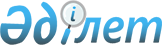 Об утверждении Правил предоставления жилых помещений, возмещения материального ущерба, предоставления необходимой помощи физическим лицам, пострадавшим в результате обстоятельств, послуживших основанием для введения чрезвычайного положенияПостановление Правительства Республики Казахстан от 18 сентября 2008 года № 860.
      В целях реализации Закона Республики Казахстан "О чрезвычайном положении" Правительство Республики Казахстан ПОСТАНОВЛЯЕТ:
      Сноска. Преамбула - в редакции постановления Правительства РК от 26.10.2022 № 850 (вводится в действие по истечении десяти календарных дней после дня его первого официального опубликования).


      1. Утвердить прилагаемые Правила предоставления жилых помещений, возмещения материального ущерба, предоставления необходимой помощи физическим лицам, пострадавшим в результате обстоятельств, послуживших основанием для введения чрезвычайного положения. 
      2. Настоящее постановление вводится в действие со дня официального опубликования.  Правила
предоставления жилых помещений, возмещения материального
ущерба, предоставления необходимой помощи физическим лицам, 
пострадавшим в результате обстоятельств, послуживших основанием
для введения чрезвычайного положения
1. Общие положения
      1. Настоящие Правила предоставления жилых помещений, возмещения материального ущерба, предоставления необходимой помощи физическим лицам, пострадавшим в результате обстоятельств, послуживших основанием для введения чрезвычайного положения (далее - Правила) разработаны в соответствии с Законом Республики Казахстан "О чрезвычайном положении" и определяют порядок предоставления жилых помещений, возмещения материального ущерба, предоставления необходимой помощи физическим лицам, пострадавшим в результате обстоятельств, послуживших основанием для введения чрезвычайного положения. 
      2. Настоящие Правила не распространяются на лиц, принявших участие: в попытке насильственного изменения конституционного строя Республики Казахстан; в террористических актах; в действиях, направленных на насильственный захват власти или насильственное удержание власти в нарушение Конституции Республики Казахстан; в провокационных действиях со стороны других государств с целью навязывания вооруженного конфликта; в нарушении территориальной целостности Республики Казахстан; в массовых беспорядках, в межнациональных и межконфессиональных конфликтах; в блокадах или захватах отдельных местностей, особо важных объектов с экстремистскими группировками; в подготовке и деятельности незаконных вооруженных формирований.  2. Порядок предоставления жилых помещений
      3. Для обеспечения жилыми помещениями лица, оставшиеся без жилого помещения, с момента обстоятельств, послуживших основанием для введения или в период действия чрезвычайного положения, в недельный срок представляют в местный исполнительный орган территории, где введено чрезвычайное положение, заявление о предоставлении жилого помещения, а в случае введения чрезвычайного положения на территории двух и более административно-территориальных единиц, заявление предоставляется в Государственную комиссию по обеспечению режима чрезвычайного положения (далее - Государственная комиссия).
      4. Для обеспечения физических лиц, оставшихся без жилого помещения, местный исполнительный орган территории, где введено чрезвычайное положение, а в случае введения чрезвычайного положения на территории двух и более административно-территориальных единиц - Государственная комиссия: 
      1) составляет списки лиц, нуждающихся в предоставлении жилых помещений; 
      2) определяет жилые помещения для расселения; 
      3) производит расселение пострадавших. 
      5. Предоставление жилых помещений для временного проживания пострадавшим в результате обстоятельств, послуживших основанием для введения или в период действия чрезвычайного положения осуществляется на основании решения местного исполнительного органа территории, где введено чрезвычайное положение, а в случае введения чрезвычайного положения на территории двух и более административно-территориальных единиц, на основании решения Государственной комиссии. 
      Местный исполнительный орган территории, где введено чрезвычайное положение, а в случае введения чрезвычайного положения на территории двух и более административно-территориальных единиц - Государственная комиссия, в течение двухнедельного срока после истечения срока приема заявлений о предоставлении жилых помещений выносят решение о предоставлении жилых помещений для временного проживания пострадавших.  3. Порядок возмещения материального ущерба
      6. Аким административно-территориальной единицы, где введено чрезвычайное положение, с момента обстоятельств, послуживших основанием для введения чрезвычайного положения, в двухдневный срок создает комиссию по оценке и возмещению материального ущерба. 
      В состав комиссии по оценке и возмещению материального ущерба входят представители местных представительных и исполнительных органов. 
      7. Пострадавшие, понесшие материальный ущерб, в двухнедельный срок, с момента наступления обстоятельств, послуживших основанием для введения или в период действия чрезвычайного положения, представляют в комиссию по оценке и возмещению материального ущерба, заявление о возмещении материального ущерба, заполненное по форме, согласно приложению 1 к настоящим Правилам. 
      8. К заявлению о возмещении материального ущерба прилагаются: 
      1) копия документа, удостоверяющего личность пострадавшего лица. В случае утраты или уничтожения такого документа, вследствие обстоятельств, послуживших основанием для введения чрезвычайного положения - временное удостоверение личности из территориального органа Комитета регистрационной службы и оказания правовой помощи Министерства юстиции Республики Казахстан; 
      2) документы, подтверждающие временную нетрудоспособность пострадавшего из организаций здравоохранения; 
      3) документы, подтверждающие затраты на приобретение лекарственных средств в связи с временной нетрудоспособностью (счета-фактуры, накладные, приходный кассовый ордер или фискальный чек и иные); 
      4) перечень утраченного или испорченного имущества пострадавшего с момента наступления обстоятельств, послуживших основанием для введения или в период действия чрезвычайного положения, согласно приложению 2 к настоящим Правилам; 
      5) документ, подтверждающий расходы (счета-фактуры, накладные, приходный кассовый ордер или фискальный чек), понесенные при восстановлении потребительских качеств поврежденного имущества в период действия чрезвычайного положения, согласно приложению 2 к настоящим Правилам. 
      9. Регистрацию заявлений и документов осуществляет комиссия по оценке и возмещению материального ущерба в журнале регистрации заявлений о возмещении материального ущерба по форме согласно приложению 3 к настоящим Правилам, с выдачей пострадавшему подтверждения о принятии документов. 
      10. Комиссия по оценке и возмещению материального ущерба, определяет объем возмещаемого ущерба в течение одного месяца после истечения срока приема заявлений о возмещении материального ущерба. 
      11. Аким утверждает объем материального ущерба и списки лиц, понесших материальный ущерб. 
      12. Возмещение материального ущерба осуществляется за счет средств республиканского бюджета в размере, определяемом решением Правительства Республики Казахстан, и местных бюджетов в размере, определяемом решением акима административно-территориальной единицы, где введено чрезвычайное положение. 
      13. После возмещения материального ущерба в журнале регистрации заявлений о возмещении материального ущерба делается соответствующая запись с указанием даты, размера возмещенного материального ущерба и номера платежного документа.  4. Порядок предоставления необходимой помощи
      14. Местный исполнительный орган территории, где введено чрезвычайное положение, а в случае введения чрезвычайного положения на территории двух и более административно-территориальных единиц - Государственная комиссия, определяют потребность и осуществляют обеспечение пострадавших необходимой помощью согласно приложению 4 к настоящим Правилам. 
      Распределение материальной помощи и товаров первой необходимости производится согласно спискам, утвержденным акимом административно-территориальной единицы, где введено чрезвычайное положение, а в случае возникновения на территории двух и более административно-территориальных единиц, председателем Государственной комиссии. 
      15. Обеспечение пострадавших горячим питанием, питьевой водой, одеждой, постельными принадлежностями организуется местным исполнительным органом территории, где введено чрезвычайное положение с привлечением служб гражданской защиты.
      Сноска. Пункт 15 в редакции постановления Правительства РК от 02.04.2015 № 173 (вводится в действие по истечении десяти календарных дней после дня его первого официального опубликования).


      16. Медицинское обеспечение и оказание неотложной медицинской помощи пострадавшим организуются местным исполнительным органом территории, где введено чрезвычайное положение, незамедлительно с привлечением медицинской службы гражданской защиты.
      Медицинское обеспечение предусматривает лечебно-эвакуационные, санитарно-гигиенические и профилактические противоэпидемические мероприятия.
      Сноска. Пункт 16 с изменениями, внесенными постановлением Правительства РК от 02.04.2015 № 173 (вводится в действие по истечении десяти календарных дней после дня его первого официального опубликования).


      17. Оказание медицинской помощи, включая реабилитационную физическим лицам, пострадавшим в результате обстоятельств, послуживших основанием для введения чрезвычайного положения, производится организациями здравоохранения в порядке предоставления гарантированного объема бесплатной медицинской помощи. 
      Кому ____________________________ 
          (Ф.И.О. председателя комиссии по         
      оценке и возмещению материального ущерба) 
      от _____________________________, 
      (Ф.И.О. заявителя)         
      проживающего ____________________ 
      _________________________________ 
      тел. ____________________________  Заявление
о возмещении материального ущерба
            Прошу Вас возместить мне материальный ущерб в связи с _______ 
      ___________________________________________________________________ 
                         (указывается характер события) 
      ___________________________________________________________________ 
      Материальный ущерб прошу возместить по адресу: ____________________ 
      ___________________________________________________________________ 
               (область, район, город, адрес места жительства) 
      Учреждение банка № ________________________________________________ 
      № филиала _________________________________________________________ 
      Лицевой счет или карт-счет ________________________________________ 
      на имя ____________________________________________________________ 
                                      (Ф.И.О.) 
      РНН получателя № __________________________________________________ 
      К заявлению прилагаю следующие документы: 
      1. ________________________________________________________________ 
      2. ________________________________________________________________ 
      3. ________________________________________________________________ 
      4. ________________________________________________________________ 
      5. ________________________________________________________________ 
      "_______" _________ ______            Заявитель ___________________ 
      (число)   (месяц)  (год)                         (подпись Ф.И.О.)  Перечень
утраченного или испорченного имущества, подлежащего возмещению
      Возмещению подлежат следующие необходимые для пострадавшего виды имущества и предметы, принадлежащие ему на праве частной собственности: 
      1. Жилой дом, квартира или отдельные их части. 
      2. Земельные участки, на которых расположены дом и хозяйственные постройки, необходимые для ведения личного подсобного хозяйства. 
      3. Для пострадавших, основным занятием которых является сельское хозяйство: 
      1) хозяйственные постройки и домашний скот; 
      2) корм для скота; 
      3) семена, необходимые для очередного посева сельскохозяйственных культур. 
      4. Предметы домашней обстановки, утвари, одежды: 
      1) одежда, обувь, белье, постельные принадлежности, кухонная и столовая утварь; 
      2) мебель, минимально необходимая для пострадавшего и членов его семьи. 
      5. Топливо, предназначенное для приготовления пищи и отопления жилого помещения семьи пострадавшего. 
      6. Транспортные средства, специально предназначенные для передвижения лиц с инвалидностью.
      Имущество подлежит возмещению в количестве, необходимом для удовлетворения минимальных потребностей пострадавшего и членов его семьи. 
      Возмещению не подлежат меховая и другая ценная одежда, столовые сервизы, предметы, изготовленные из драгоценных металлов, а также имеющие художественную ценность. 
      Сноска. Пункт 6 с изменением, внесенным постановлением Правительства РК от 26.10.2022 № 850 (вводится в действие по истечении десяти календарных дней после дня его первого официального опубликования).

  Журнал регистрации заявлений
о возмещении материального ущерба Перечень
предоставляемой необходимой помощи физическим лицам
      Предоставлению необходимой помощи для пострадавшего подлежат: 
      1. Трехразовое горячее питание в сутки, питьевая вода, одежда (в холодное время года - теплая одежда), постельные принадлежности. 
      2. Предоставление помещения для обогрева. 
      3. Перевозка крупногабаритного груза, имущества (в том числе возмещенных) к индивидуальному жилому дому, квартире. 
      4. Капитальный ремонт и (или) восстановление индивидуального жилого дома, квартиры, пригодных для проживания. 
      5. Восстановление или строительство хозяйственных построек необходимых для ведения личного подсобного хозяйства. 
      6. Подвоз:
      топлива, предназначенного для приготовления пищи и отопления жилого помещения семьи пострадавшего;
      транспортного средства, специально предназначенного для передвижения лиц с инвалидностью.
      Сноска. Пункт 6 - в редакции постановления Правительства РК от 26.10.2022 № 850 (вводится в действие по истечении десяти календарных дней после дня его первого официального опубликования).


      7. Материальная помощь и товары первой необходимости. 
      8. Медицинское обеспечение и оказание неотложной медицинской помощи (лечебно-эвакуационные, санитарно-гигиенические и противоэпидемические мероприятия). 
      9. Реабилитационная помощь. 
					© 2012. РГП на ПХВ «Институт законодательства и правовой информации Республики Казахстан» Министерства юстиции Республики Казахстан
				
Премьер-Министр 
Республики Казахстан
К. МасимовУтверждены
постановлением Правительства
Республики Казахстан
от 18 сентября 2008 года № 860 Приложение 1 
к ПравиламПриложение 2 
к ПравиламПриложение 3 
к Правилам
№ 
п/п 
Ф.И.О. 
пострадавшего 
в результате 
обстоятельств, 
послуживших 
основанием для 
введения 
чрезвычайного 
положения 
Дата 
поступления, 
№ вх. 
Адрес 
проживания 
Причина 
возмещения 
материального 
ущерба (краткое 
описание места, 
времени и вида 
чрезвычайной 
ситуации) 
Размер 
материального 
ущерба 
№ и дата 
платежного 
поручения по 
выданной 
материальной 
помощи 
(роспись 
регистратора) 
1 
2 
3 
4 
5 
6 
7 Приложение 4 
к Правилам